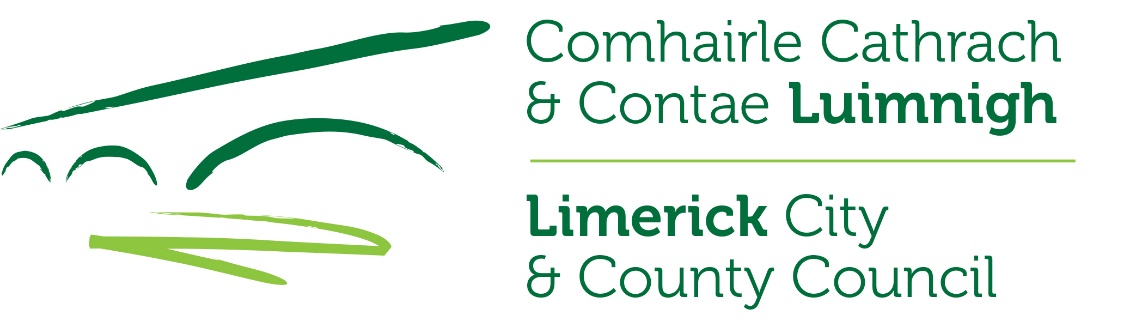 Claim form – Domestic Lead Remediation Grant SchemeDECLARATIONI declare that the information provided by me on this application form are correct and I understand that the provision of any false or misleading information or invalid supporting documents may result in this claim being cancelled.  Signature of claimant:  Date:   CHECK LISTPlease ensure that the following documentation is included with your claim for payment of grant aid:Evidence of a requirement to replace lead pipes and related fittings, as detailed in Section 2 of the Terms and Conditions,Proof of payment, including original receipts showing itemised list of all work(s) carried out and for any other eligible costs,Proof of Tax Clearance status for each contractor engaged, as outlined in Section 6 of the Terms and Conditions.Please submit the fully completed Form DLRG 1a and supporting documentation to:Water Services Department, Limerick City & County Council, Dooradoyle, Limerick. V94 WV78Or
ruralwater@limerick.ieContact Telephone No.: (061)556328.Details of the applicantDetails of the applicantName of applicant (in BLOCK):Address (location of property):Eircode:Daytime telephone No:E-mail address:General description and cost of works carried out (Itemised receipt(s) detailing all costs/works must be provided when the works are completed):General description and cost of works carried out (Itemised receipt(s) detailing all costs/works must be provided when the works are completed):Details of contractor(s): (print out of e-Tax Clearance for each contractor must be provided)Details of contractor(s): (print out of e-Tax Clearance for each contractor must be provided)Contractor 1Contractor 2 (if applicable)Contractor name:Contractor name: Contractor address: Eircode:Contractor address: Eircode:Irish Water Customer Opt-in Lead Replacement SchemeIrish Water Customer Opt-in Lead Replacement SchemeIs the claimant an Irish Water customer?Yes 	  󠄀󠄀                No    󠄀󠄀                     If yes, has the claimant availed of the Opt-in Lead Replacement Scheme?  Yes 	  󠄀󠄀                No    󠄀󠄀                     